Государственное учреждение образования«Гимназия № 6 имени Ф.Э. Дзержинского г. Гродно»План-конспект урока по предмету «Человек и мир» во 2 классепо теме «Грибы»Медяновская Марина Станиславовнаучитель начальных классовпервая квалификационная категорияг. Гродно2022 г.Тема: «Грибы»Цель: предполагается, что к концу урока у учащихся будет сформировано представление о наиболее распространённых съедобных и ядовитых грибах, о том, что грибы – особая группа живых организмов.            Задачи: познакомить учащихся с наиболее распространёнными съедобными и ядовитыми грибами и правилами их сбора;научить визуально различать съедобные и ядовитые грибы;создать условия для развития коммуникативных навыков в процессе совместной поисковой деятельности, адекватной самооценки, внимания и устной речи учащихся;          способствовать воспитанию бережного отношения ко всему живому. Оборудование: учебник «Человек и мир» 2 класс, сигнальные карточки, ребусы, иллюстрации грибов и деревьев, схема строение растения, схема строения гриба, магнитофон, карточки для работы в группе, карточки для игры «Экологическое лото», фишки, шаблоны грибов, корзинки.Организационно-мотивационный этап.–Прозвенел звонок. Начинаем наш урок. Мы за парты тихо сели и на меня все посмотрели.Чтоб природе другом стать, тайны все её узнать Все загадки разгадать, вы учитесь наблюдать. Будем вместе развивать в себе внимательность. А поможет всё узнать наша любознательность. Этап  проверки домашнего задания.– На прошлом уроке мы изучали тайны Красной книги Республики Беларусь. Давайте проверим, как вы их усвоили.– А поможет нам  это сделать игра «Верите ли вы …»(Самооценка)– Делаем прогноз:     –я отвечу на все вопросы правильно;                                         – могу допустить ошибки.– Верите ли вы, что в Красную книгу заносят растения, которые могут исчезнуть?– Верите ли вы, что в нашей стране под угрозой исчезновения находятся 5 видов растений?– Верите ли вы, что заповедники и заказники создаются для проведения праздников?– Верите ли вы, что кувшинка белая и венерин башмачок занесены в Красную книгу?– Верите ли вы, что растения нужно собирать в букеты и  вытаптывать?– Спасибо ребята за ответы. Оцените свою работу во время игры:       – я ответил на все вопросы правильно;      –   я при ответах допустил ошибку (и).Этап целепологания.– Сегодня мы продолжим  изучать тайны природы. Вот первая загадка.           – Как, одним словом, можно назвать слова-отгадки? – О чём пойдёт речь на нашем уроке?    Начинаем сост.  кластер.          – На какие вопросы по этой теме вы хотели бы получить сегодня ответы?– Приступаем к работе.Этап получения новых знаний.– Ребята, как вы считаете, грибы – это представители живой природы или неживой? Почему? – А как вы думаете, гриб – это растение или животное?– Что необходимо сделать, чтобы ответить на этот вопрос?(Сравнить)–Из каких частей состоит растение? – Из каких частей состоит гриб?      – Гриб по своему строению похож на растение?– Можно сказать, что гриб это растение?–А на животных он похож?– Какой можем сделать вывод?– Грибы – это не растения и не животные. Это особая группа живых организмов. Отдельное царство.Работа с учебником– Ответить на следующий вопрос нам поможет учебник. Страница 60 «Съедобные и ядовитые грибы».– На какие две группы можно разделить все грибы?– Назовите съедобные грибы.– Назовите ядовитые грибы.Работа в парах– Как мы назовём, человека, который собирает грибы?– Представьте, что вы грибники и оказались  в лесу.  У вас одна корзинка на двоих. Наполните её грибами. Готовы ли вы выполнить это задание?–Почему на полянке остались грибы?– Вы у меня внимательные грибники и я уверена, что в ваших корзинках никогда не появятся ядовитые грибы. Смотрю, что мои грибники устали немного, давайте отдохнём.Физминутка. Дети утром рано встали,За грибами в лес пошли.(Ходьба  на месте)Приседали, приседали,Белый гриб в траве нашли.(Приседание)На пеньке растут опята.Наклонитесь к ним ребята!(Наклоны )Вон на дереве орех.Кто подпрыгнет выше всех.(Прыжки)Если хочешь дотянуться,Надо сильно потянуться.(Потягивания-руки вверх)Три часа в лесу бродилиВсе тропинки исходили.(Ходьба на месте)Утомил всех долгий путьДети сели отдохнуть.(Садятся за парты)Работа в группах. – И снова перед нами новые тайны. Чтобы разгадать их я предлагаю объединиться в группы. Все помнят правила работы в группе?– Посмотрите на спинки своих стульчиков и найдите свою группу:боровички;лисички;подберёзовики;подосиновики.– Работу в группах оцените по трём критериям:Степень полезности информации.Темп работы.Дисциплина.– Боровички  «Дружба грибов и деревьев».Самооценка  работы группы.– Подосиновики «Правила сбора грибов».Самооценка  работы группы.–Лисички «Опасные двойники»Составьте пары съедобный гриб и его двойник ядовитый. Как отличить ядовитый гриб от настоящего.  Самооценка работы группы. – Подберёзовики. Рассказать о грибах по кластеру.   Самооценка  работы группы.– Проверка заданий, выполненных группами.Этап закрепления и контроля.Игра «Экологическое лото»–У каждого из вас есть карточка с названиями грибов и фишка. Я буду задавать вопросы, а вы будете переставлять фишку на ячейку с ответом.– Под осиной я расту, шляпку красную ношу.–Я царь всех грибов.– Ножка моя растёт из горшочка, а на ножке юбочка.– А нас называют рыжими сестричками.– Я лечу животных, но для людей опасен.– Под берёзкой я стою и на всех с улыбкою смотрю.– Какие из этих грибов вы не возьмёте в корзинку?Этап подведения итога урока.– Ребята, а на что похожа карточка из нашей игры?– Кто живёт в этом домике?– Какие бывают грибы?– Что делают грибы?– В чём нуждаются грибы?– Что такое грибы?Домашнее задание.– Замечательный у нас получился домик. Он мне напомнил о домашнем задании. У вас на парте лежит вот такой грибок с заданием. Чтобы закрепить полученные на уроке знания, вам необходимо прочитать текст в учебнике на странице 63.  А ещё можно подготовить к следующему уроку сообщение про  съедобные и ядовитые грибы или составить кроссворд о грибах.Рефлексия.– Ребята, как вы считаете, наш урок был для вас полезен?– Смогли ли мы дать ответ на поставленные в начале урока вопросы?– У вас на партах есть еще грибы, с которыми мы сегодня не работали. Они помогут нам оценить полученные на уроке знания. У меня три корзинки.–  Положите свой грибок в ту корзинку, которая вам больше подходит.Я надеюсь, вы будете настоящими грибниками и всегда сможете сделать правильный выбор в любой ситуации.     БЕРЁЗ     ОВИК                     подберёзовик                     (картинка)                              м     мор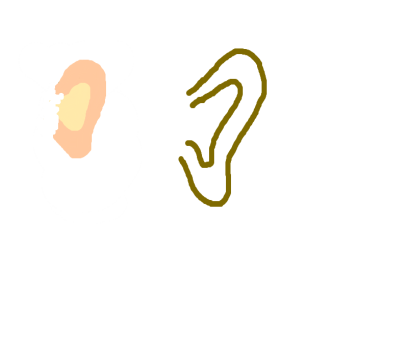    	              	    (мухомор)Что такое грибы?Какие бывают грибы?Где растут грибы?Все ли грибы можно собирать?Как правильно собирать грибы?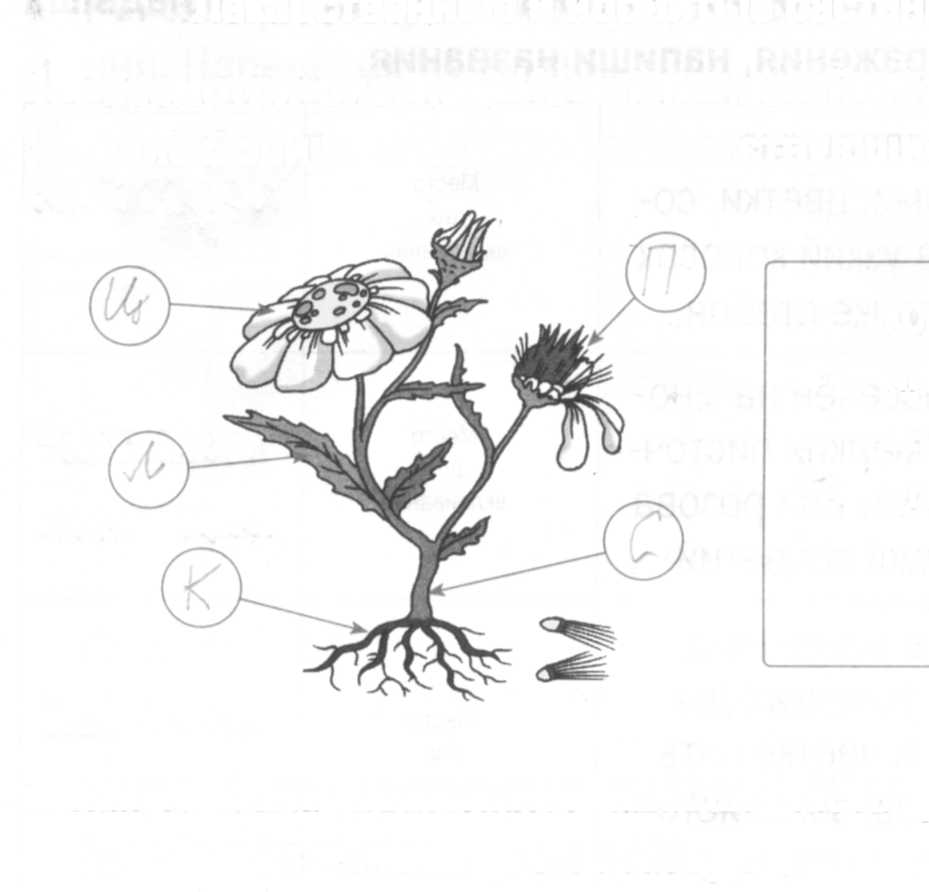 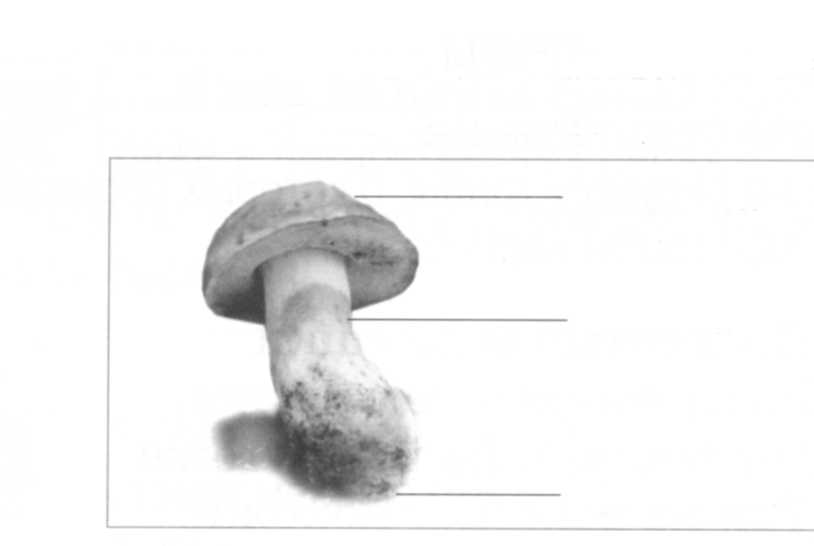 1.2. …..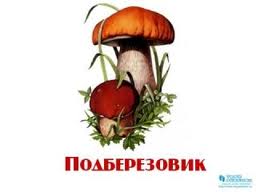 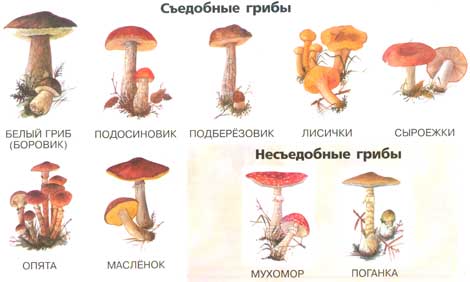 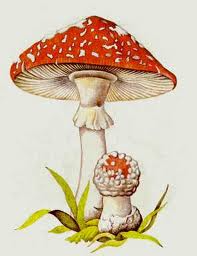 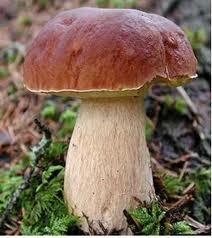 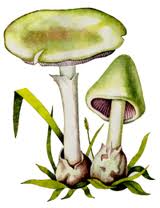 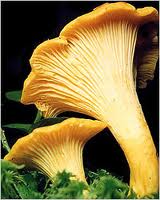 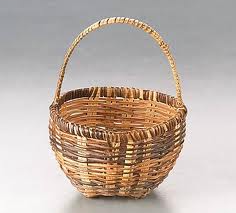    Грибы любят расти под «своими» деревьями. Найдите каждому грибочку «своё» дерево. Грибница срастается с корнями деревьев. Учёные выяснили, что от такой дружбы и грибам, и деревьям большая польза. Грибы получают питание от деревьев, пней, а грибница, в свою очередь, снабжает дерево влагой и минеральными веществами. 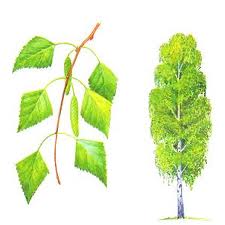 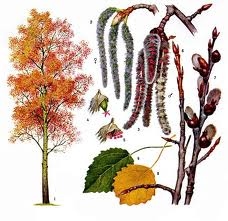 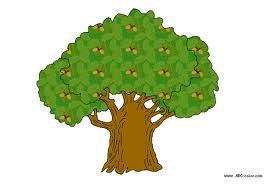 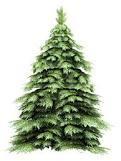 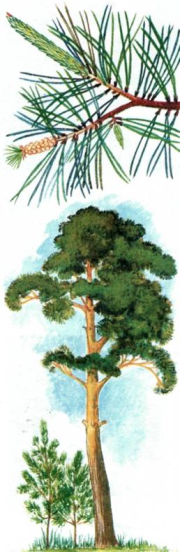 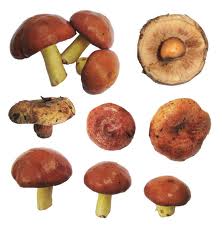        МожноНельзясобирай грибы только вместе со взрослыми;собирай только те грибы, которые хорошо знаешь.срезай грибы ножиком как можно ближе к земле;место среза прикрывай мхом или листьями.собирать старые грибы;сбивать и топтать старые грибы.сбивать ядовитые грибы.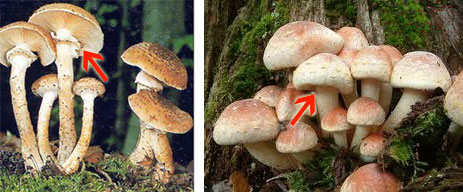 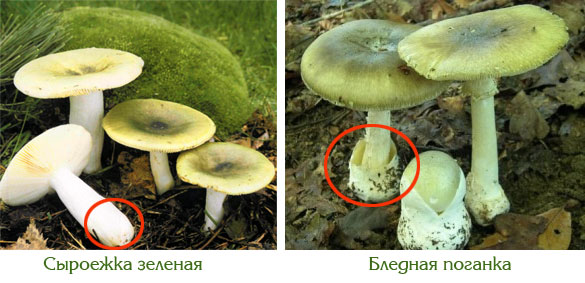 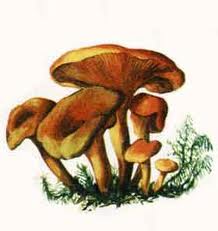 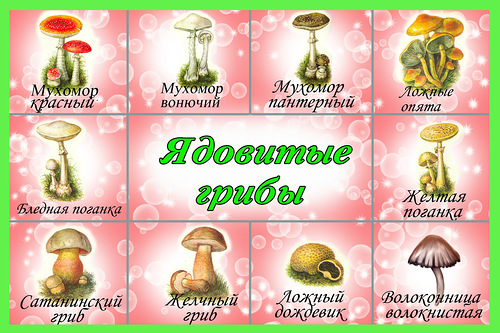 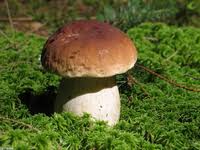 мухоморборовикподосиновикподберёзовиклисичкибледная поганка     Съедобные, ядовитые.Растут, кормят, лечат.Грибы нуждаются в защите.                Царство.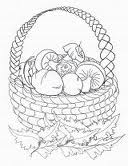 Мне было не всё понятно на урокеЯ узнал новое и могу рассказать другуПрименю знания в жизни